  Российская ФедерацияСамарская областьМУНИЦИПАЛЬНОЕ УЧРЕЖДЕНИЕАДМИНИСТРАЦИЯсельского поселенияФрунзенское муниципального района Большеглушицкий                  самарской областиПОСТАНОВЛЕНИЕ           от «26» декабря 2018 г. № 97                       п. ФрунзенскийОб утверждении Программы «Нулевой травматизм» в Администрации сельского поселения Фрунзенское муниципального района Большеглушицкий Самарской области на 2019-2023 годыВ целях обеспечения безопасности условий и охраны труда работников на  рабочих местах, снижения уровня производственного травматизма, предотвращения  несчастных случаев  в учреждении, обеспечения соответствия оборудования, инструментов  и  процессов работы  государственным нормативным требованиям по охране труда, пожарной безопасности:1.	Утвердить   Программу «Нулевой травматизм» в Администрации сельского поселения Фрунзенское муниципального района Большеглушицкий Самарской области  на 2019-2023 годы (прилагается).2. Главу сельского поселения Фрунзенское муниципального района  Большеглушицкий Самарской области  Пищулина Ю.Н. назначить  ответственным лицом за реализацию  Программы «Нулевой травматизм на 2019-2023 годы.3. Опубликовать настоящее Постановление в   газете «Фрунзенские Вести».4. Настоящее Постановление вступает в силу  со дня его опубликования.Глава сельского поселения Фрунзенское                                                                                             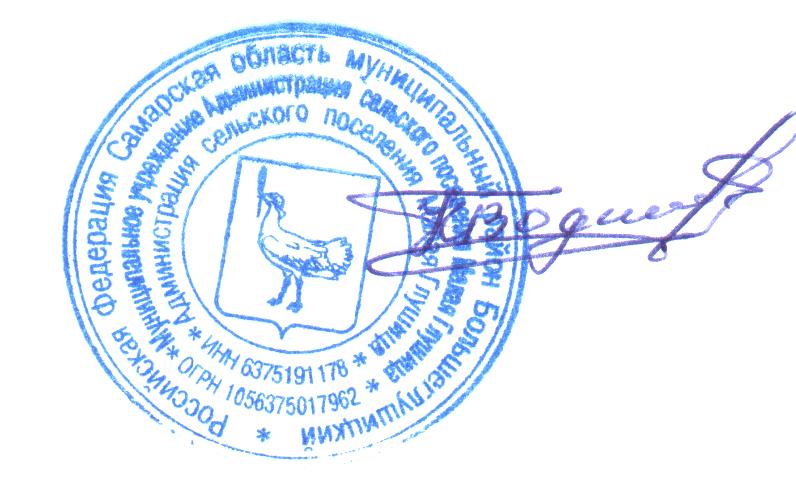 муниципального района БольшеглушицкийСамарской области                                                                		  Ю.Н.ПищулинИсп. Филякина Л.В.88467332339Приложение к Постановлению администрациисельского поселения Фрунзенское муниципального района БольшеглушицкийСамарской области «Об утверждении Программы «Нулевой травматизм» в Администрации сельского поселения Фрунзенское муниципального района Большеглушицкий Самарской области на 2019-2023 годы»от «26»  декабря 2018 г. № 97МУНИЦИПАЛЬНАЯ     ПРОГРАММА«Нулевой травматизм» в Администрации сельского поселения Фрунзенское муниципального района Большеглушицкий Самарской области  на 2019-2023 годыПАСПОРТ ПРОГРАММЫ «Нулевой травматизм» в Администрации сельского поселения Фрунзенское  муниципального района  БольшеглушицкийСамарской области на 2019-2023 годыЦели и задачи программыЦели и задачи программы установлены с учетом принципов (семь «золотых правил») концепции «Нулевого травматизма», реализация которых будет содействовать работодателю в снижении показателей производственного травматизма и профессиональной заболеваемости. Целями программы являются:1.	Снижение коэффициента частоты производственного травматизма (без учёта несчастного(ых) случая(ев) в котором(ых) не установлена вина ни руководителей, ни работника(ов) организации);2.	Снижение коэффициента частоты производственного травматизма со смертельным исходом (без учёта несчастного(ых) случая(ев) в котором(ых) не установлена вина   ни руководителей, ни работника(ов) организации);3.	Снижение профессиональной заболеваемости.4.	Снижение удельного веса работников, занятых на работах               с вредными и (или) опасными условиями труда.Задачами программы являются:1.	Формирование корпоративной культуры безопасности труда, ответственного отношения к здоровью работников;2.	Выявление профессиональных рисков, их устранение или минимизация;3.	Повышение эффективности превентивных мер в области охраны труда; 4.	Совершенствование системы управления охраной труда;5.	Обеспечение соответствия деятельности в области охраны труда современному уровню развития науки и техники;6.	Повышение уровня подготовки персонала по вопросам охраны труда;7.	Обеспечение, развитие и стимулирование персональной                        и коллективной ответственности работников организации за соблюдением требований в области охраны труда;8.	Снижение рисков применения штрафных санкций по результатам проверок со стороны органов, осуществляющих государственный надзор за соблюдением трудового законодательства.2.	Показатели (индикаторы) достижения целейи решения задач программыДля обеспечения оценки степени достижения целей и решения поставленных задач программы применяется комплекс показателей (индикаторов).Перечень показателей (индикаторов), характеризующих ежегодный ход и итоги реализации программы, а также методика их расчета представлены в приложении 1 к программе.3. Перечень мероприятий программыДостижение целей и решение поставленных задач программы осуществляются путем скоординированного выполнения мероприятий программы.Структура и содержание мероприятий программы соответствуют целям и поставленным задачам.Перечень мероприятий, а также информация о сроках их реализации и исполнителях приведены в приложении 2 к программе.4.	Обоснование ресурсного обеспечения программыОбщий объем финансирования Программы составляет 29,0 тыс. рублей, в том числе по годам:2019 год – 9,0 тыс. рублей;2020 год – 6,5 тыс. рублей;2021 год – 3,5 тыс. рублей;2022 год – 3,5 тыс. рублей;2023 год – 6,5 тыс. рублей.Источником ресурсного обеспечения программы является: бюджет сельского поселения Фрунзенское муниципального района  Большеглушицкий Самарской области.5.	Анализ рисков реализации программыи описание мер управления рискамиПри реализации программы существуют следующие риски:     1. невозможность реализации (или реализация не в полном объеме) следующих мероприятий:     - организация обучения, инструктаж, проверка знаний работников учреждения по технике безопасности;    - организация проведения медицинских осмотров работников учреждения;    - приобретение аптечек для водителей;    - организация предрейсового медицинского осмотра водителей;     - ремонт и обслуживание автомобилей.По причине: недостаточности финансирования.        2.  не достижение ожидаемых результатов:      - 	коэффициент частоты производственного травматизма (численность пострадавших в результате несчастных случаев на производстве с утратой трудоспособности на один рабочий день и более и со смертельным исходом в расчете на 1 тыс. работающих).      -	коэффициент частоты производственного травматизма со смертельным исходом (численность пострадавших в результате несчастных случаев на производстве со смертельным исходом в расчете на 1 тыс. работающих).      -	профессиональная заболеваемость (количество случаев профессиональных заболеваний в расчете на 10 тыс. работающих).     -	удельный вес работников, занятых на работах с вредными и (или) опасными условиями труда, в среднесписочной численности работников.По причине: увеличения численности работников, занятых на работах с вредными и (или) опасными условиями труда.   Для снижения возможных рисков реализации программы планируется проведение ежегодного мониторинга хода реализации программы и ее корректировки в случае необходимости, а также реализация следующих мер: создание условий для исключения рабочих мест, с вредными и (или) опасными условиями труда.   6.	Оценка уровня реализации программыОценка уровня реализации программы производится путем сравнения изменения фактических значений показателей (индикаторов), характеризующих ежегодный ход и итоги реализации мероприятий программы (далее – показатели),  относительно их базовых значений с изменениями планируемых (прогнозных) значений показателей относительно их базовых значений. В качестве базовых используются значения показателей за год, предшествующий году начала реализации программы. Планируемые (прогнозные) значения показателей  должны отличаться от базовых в сторону улучшения. Оценка уровня реализации мероприятий программы осуществляется ежегодно в течение всего срока реализации программы и в целом по окончании ее реализации.Оценка уровня реализации мероприятий программы проводится по каждому показателю по следующей формуле:	 ,	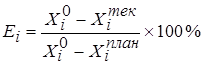 где Еi  – уровень хода реализации мероприятий подпрограммы по i-му показателю  (в процентах);  – базовое значение i-го показателя; – текущее значение i-го показателя; – плановое значение i-го показателя.При оценке уровня реализации мероприятий программы используются следующие показатели:Интегральная оценка эффективности реализации мероприятий подпрограммы проводится по интегральному показателю:	 ,	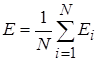 где Е – интегральный показатель уровня реализаций мероприятий программы (в процентах)Еi  – уровень хода реализации мероприятий подпрограммы по i-му показателю  (в процентах);N – количество показателей.При значениях интегрального показателя уровня реализации мероприятий программы Е=80% и более эффективность реализации мероприятий программы признается высокой, при значении R от 79%  до 50% – средней, при значениях R меньше 50% –  низкой.Приложение 3                                                                                                                 к Программе«Нулевой травматизм» в администрации сельского поселения Фрунзенскоемуниципального района Большеглушицкий Самарской областина 2019-2023 годыГрафик проведения мероприятий программы «Нулевой травматизм»Приложение 4                                                                                                                 к Программе«Нулевой травматизм» в администрации сельского поселения Фрунзенскоемуниципального района Большеглушицкий Самарской областина 2019-2023 годыФинансовые затраты на реализацию  мероприятий Программы «Нулевой травматизм» в администрации сельского поселения Фрунзенское муниципального района Большеглушицкий Самарской области на 2019-2023 годыНаименование программыПрограмма «Нулевой травматизм» в Администрации сельского поселения Фрунзенское муниципального района  БольшеглушицкийСамарской области на 2019-2023 годыОснования для разработкиФедеральный Закон от 06.10.2003 № 131-ФЗ «Об общих принципах организации местного самоуправления в Российской Федерации»ЦелиОбеспечение безопасности и сохранения здоровья работников, предотвращение несчастных случаевЗадачиСнижение рисков несчастных случаев, внедрение системы управления профессиональными рискамиЦелевые индикаторы (показатели)1.Коэффициент частоты производственного травматизма (численность пострадавших в результате несчастных случаев на производстве с утратой трудоспособности на один рабочий день и более и со смертельным исходом в расчете на 1 тыс. работающих).2.Коэффициент частоты производственного травматизма со смертельным исходом (численность пострадавших в результате несчастных случаев на производстве со смертельным исходом в расчете на 1 тыс. работающих).3.Профессиональная заболеваемость (количество случаев профессиональных заболеваний в расчете на 10 тыс. работающих).4.Удельный вес работников, занятых на работах с вредными и (или) опасными условиями труда, в среднесписочной численности работников.Сроки реализации2019 – 2023 годыОбъемы финансированияОбъем финансирования Программы за счет средств бюджета сельского поселения Фрунзенское муниципального района  Большеглушицкий Самарской области за весь срок ее реализации составляет  29,0 тыс. руб., в том числе:2019 год – 9,0 тыс. рублей;2020 год – 6,5 тыс. рублей;2021 год – 3,5 тыс. рублей;2022 год – 3,5 тыс. рублей;2023 год – 6,5 тыс. рублей.Ожидаемые результаты реализации Программы- недопущение несчастных случаев на производстве;- улучшение условий труда работникам Администрации сельского поселения Фрунзенское муниципального района Большеглушицкий Самарской области;- снижение производственного травматизма и профессиональной заболеваемости.Приложение 1                                                                                                                 к Программе«Нулевой травматизм» в администрации сельского поселения Фрунзенскоемуниципального района Большеглушицкий Самарской области на 2019-2023 годы№ п/пНаименование целевого показателяМетодика расчета целевого показателяБазовое значение целевого показателяПлановые значения показателяПлановые значения показателяПлановые значения показателяПлановые значения показателяПлановые значения показателя№ п/пНаименование целевого показателяМетодика расчета целевого показателяБазовое значение целевого показателя2019 г.2020 г.2021 г.2022 г.2023 г.1Коэффициент частоты производственного травматизма (численность пострадавших в результате несчастных случаев на производстве с утратой трудоспособности на один рабочий день и более и со смертельным исходом в расчете на 1 тыс. работающих)Значение показателя рассчитывается по формулеКч = (Кпостр x 1000) / Краб, гдеКч - коэффициент частоты производственного травматизма (численность пострадавших в результате несчастных случаев на производстве с утратой трудоспособности на один рабочий день и более и со смертельным исходом в расчете на 1 тыс. работающих);Кпостр - численность пострадавших в результате несчастных случаев на производстве с утратой трудоспособности на один рабочий день и более и со смертельным исходом в отчетном году;Краб - среднесписочная численность работающих в отчетном году0000002Коэффициент частоты производственного травматизма со смертельным исходом (численность пострадавших в результате несчастных случаев на производстве со смертельным исходом в расчете на 1 тыс. работающих)Значение показателя рассчитывается по формулеКчсм = (Кпсм x 1000) / Краб,где Кчсм - коэффициент частоты производственного травматизма со смертельным исходом (численность пострадавших в результате несчастных случаев на производстве со смертельным исходом в расчете на 1 тыс. работающих);Кпсм - численность пострадавших в результате несчастных случаев на производстве со смертельным исходом в отчетном году;Краб - среднесписочная численность работающих в отчетном году0000003Профессиональная заболеваемость (количество случаев профессиональных заболеваний в расчете на 
10 тыс. работающих)Значение показателя рассчитывается по формулеПЗ = (Кпз x 10000) / Краб,где ПЗ - профессиональная заболеваемость (количество случаев профессиональных заболеваний в расчете на 
10 тыс. работающих);Кпз – количество случаев профессиональных заболеваний в отчетном году;Краб - среднесписочная численность работающих в отчетном году0000004Удельный вес работников, занятых на работах с вредными и (или) опасными условиями труда, в среднесписочной численности работниковЗначение показателя рассчитывается по формулеУвр = Крвр / Ксч x 100%,где Увр - удельный вес работников, занятых на работах с вредными и (или) опасными условиями труда, в среднесписочной численности работников,Крвр - количество работников, занятых на работах с вредными и (или) опасными условиями труда в отчетном году,Ксч - среднесписочная численность работников в отчетном году000000Приложение 2                                                                                                                 к Программе«Нулевой травматизм» в администрации сельского поселения Фрунзенскоемуниципального района Большеглушицкий Самарской области на 2019-2023 годы№ п/пНаименование мероприятияСрок исполненияИсполнитель1.Повышение ответственности руководства за охрану труда1.Повышение ответственности руководства за охрану труда1.Повышение ответственности руководства за охрану труда1.Повышение ответственности руководства за охрану труда1Направление руководителя организации и руководителей структурных подразделений организации на тренинги по вопросам охраны трудаВ соответствии 
с утвержденным графикомГлава сельского поселенияФрунзенское2Включение вопросов охраны труда в повестку дня всех совещаний организации (первым пунктом повестки)ПостоянноГлава сельского поселенияФрунзенское3Проведение личных встреч руководителя организации с работниками для обсуждения вопросов охраны трудаВ соответствии 
с утвержденным графикомГлава сельского поселенияФрунзенское4Проведение руководителем организации и руководителями всех структурных подразделений аудитов соблюдения требований охраны труда (форма аудитов определяется руководителем)В соответствии 
с утвержденным графикомГлава сельского поселенияФрунзенское5Проведение анкетирования работников по вопросу оценки деятельности руководства в сфере охраны трудаПо мере необходимостиГлава сельского поселенияФрунзенское6Заключение соглашений с руководителями структурных подразделений организации с включением в них обязательств в области улучшения условий и охраны трудаПо мере необходимостиГлава сельского поселенияФрунзенское2. Выявление угроз и контроль рисков2. Выявление угроз и контроль рисков2. Выявление угроз и контроль рисков2. Выявление угроз и контроль рисков7Проведение специальной оценки условий трудаВ соответствии 
с Федеральным законом от 28.12.2013 
№ 426-ФЗ 
«О специальной оценке условий труда»Глава сельского поселенияФрунзенское8Проверка наличия (включение при отсутствии) в составе должностных обязанностей всех руководителей структурных подразделений и работников осуществления оценки рисков и угроз (форма определяется руководителем)По мере необходимостиГлава сельского поселенияФрунзенское9Актуализация оценки рисков и угроз с последующей разработкой программ профилактики (превентивных мероприятий)ЕжегодноГлава сельского поселенияФрунзенское10Незамедлительное информирование руководителя организации о производственных авариях, предаварийных ситуациях и потенциально опасных происшествиях                                на предприятии, несущих вред для здоровья работников организацииПостоянноГлава сельского поселенияФрунзенское11Расследование производственных аварий, предаварийных ситуаций и потенциально опасных происшествий на предприятии для выявления причин и принятия превентивных мерПостоянноГлава сельского поселенияФрунзенское12Проведение руководителем организации или уполномоченным им лицом выборочных проверок эффективности превентивных мерПо мере необходимостиГлава сельского поселенияФрунзенское3. Разработка программ в сфере безопасности и гигиены труда3. Разработка программ в сфере безопасности и гигиены труда3. Разработка программ в сфере безопасности и гигиены труда3. Разработка программ в сфере безопасности и гигиены труда13Разработка локальных правовых актов по охране труда (стандартов, программ и т.д.),
в том числе по направлениям: работы на высоте; работы по обслуживанию электроустановок; работы в колодцах; профилактика дорожно-транспортных происшествий и по другим направлениям 
с назначением руководителей соответствующих проектовПо мере необходимостиГлава сельского поселенияФрунзенское14Проведение кампаний по безопасности труда, дней здоровья и иных мероприятий по вопросам охраны трудаВ соответствии с утвержденным графикомГлава сельского поселенияФрунзенское15Информирование работников о показателях эффективности работы в сфере охраны труда (число аварий, работники, прошедшие подготовку, масштаб участия в днях охраны труда)ПостоянноГлава сельского поселенияФрунзенское16Сравнение ключевых показателей эффективности предприятия в сфере охраны труда                                     с показателями аналогичных предприятий отрасли (бенчмаркинг)Срок устанавливается работодателем  
(при наличии возможности реализации мероприятия)Глава сельского поселенияФрунзенское4. Система охраны труда на производстве4. Система охраны труда на производстве4. Система охраны труда на производстве4. Система охраны труда на производстве17Разработка (актуализация) системы управления охраны трудаПо мере необходимостиГлава сельского поселенияФрунзенское18Актуализация списка контингента работников, подлежащих предварительным и (или) периодическим медицинским осмотрамПо мере необходимостиГлава сельского поселенияФрунзенское19Актуализация трудовых договоров (в части вопросов охраны труда) и инструкций по охране трудаПо мере необходимостиГлава сельского поселенияФрунзенское20Проведение практических мероприятий, касающихся экстренных ситуаций, на которых отрабатываются навыки действия в чрезвычайных ситуацияхВ соответствии с утвержденным графикомГлава сельского поселенияФрунзенское 21Проведение внешнего аудита системы управления охраной труда, получение соответствующего сертификатаПо мере необходимостиГлава сельского поселенияФрунзенское5. Обеспечение соответствия оборудования и процессов производства требованиям охраны труда5. Обеспечение соответствия оборудования и процессов производства требованиям охраны труда5. Обеспечение соответствия оборудования и процессов производства требованиям охраны труда5. Обеспечение соответствия оборудования и процессов производства требованиям охраны труда22Подготовка для всех процессов закупок товаров, работ, услуг технических заданий                       в соответствии с требованиями по безопасностиПо мере необходимостиГлава сельского поселенияФрунзенское23Проверка соответствия приобретаемых товаров, работ, услуг требованиям безопасности, наличия сертификатов соответствияПри приеме товаров, работ, услугГлава сельского поселенияФрунзенское24Осуществление проверок безопасного состояния оборудованияВ соответствии с установленным графикомГлава сельского поселенияФрунзенское25Включение информации по безопасной эксплуатации оборудования в инструкции                       по охране труда (в соответствии со спецификой работы), а так же в программы обучения и проведения инструктажейПо мере необходимостиГлава сельского поселенияФрунзенское26Реализация мероприятий по улучшению и оздоровлению условий труда, разработанных по результатам проведения специальной оценки условий труда.В соответствии с планомГлава сельского поселенияФрунзенское6. Обучение и повышение квалификации работников организации6. Обучение и повышение квалификации работников организации6. Обучение и повышение квалификации работников организации6. Обучение и повышение квалификации работников организации27Обучение сотрудников на предприятии принципам безопасной работы под руководством                                закрепленного за ним наставника (развитие института наставничества)По мере необходимостиГлава сельского поселенияФрунзенское28Обеспечение документирования работником своих знаний и их передача преемникам для дальнейшего применения в работе (например, путем организации совместного обучения)По мере необходимостиГлава сельского поселенияФрунзенское29Направление сотрудников на курсы повышения квалификацииПо мере необходимостиГлава сельского поселенияФрунзенское30Осуществление проверки знаний сотрудников в области охраны труда в виде тестов, опросов и т.п.В соответствии с установленным графикомГлава сельского поселенияФрунзенское31Проведение «экспресс-тестов» по охране труда перед началом работ (смены) на постоянных рабочих местахПо мере необходимостиГлава сельского поселенияФрунзенское32Организация системы дистанционного обучения сотрудников предприятия вопросам охраны труда ПостоянноГлава сельского поселенияФрунзенское7. Повышение мотивации и степени участия работников в обеспечении безопасных условий труда7. Повышение мотивации и степени участия работников в обеспечении безопасных условий труда7. Повышение мотивации и степени участия работников в обеспечении безопасных условий труда7. Повышение мотивации и степени участия работников в обеспечении безопасных условий труда33Поощрение сотрудников за высокие результаты и безопасную работу, а также участие в конкурсах по охране труда в форме финансовых и нематериальных стимулов (поощрение в виде помещения фотографии работника на доску почета, повышение его разряда, включения в кадровый резерв и другие)ПостоянноГлава сельского поселенияФрунзенское34Сбор, анализ и внедрение рационализаторских предложений, направленных на улучшение условий труда сотрудников организацииПостоянноГлава сельского поселенияФрунзенское35Развитие позитивной корпоративной культуры на предприятии, основанной на доверии, уважении и заботе сотрудников друг о другеПостоянноГлава сельского поселенияФрунзенское36Ознакомление сотрудников предприятия с возможными рисками для их здоровья и мерами по их профилактикеПо мере необходимостиГлава сельского поселенияФрунзенское№ п/пНаименование мероприятияСрок исполнения1Направление руководителя организации и руководителей структурных подразделений организации на тренинги по вопросам охраны труда1 раз в 3 года2Проведение личных встреч руководителя организации с работниками для обсуждения вопросов охраны труда ежемесячно3Проведение руководителем организации с работниками всех структурных подразделений аудитов соблюдения требований охраны труда (форма аудитов определяется руководителем)1 раз в 3 месяца4Проведение кампаний по безопасности труда, дней здоровья и иных мероприятий по вопросам охраны труда1 раз в 6 месяцев5Проведение практических мероприятий, касающихся экстренных ситуаций, на которых отрабатываются навыки действия в чрезвычайных ситуацияхежемесячно6Осуществление проверок безопасного состояния оборудованияежемесячно7Осуществление проверки знаний сотрудников в области охраны труда в виде тестов, опросов и т.п.1 раз в 3 месяца1 раз в 6 месяцевНазвание мероприятияОтветственный исполнительСроки исполненияОбъем финансирования мероприятий, в тыс. руб.Объем финансирования мероприятий, в тыс. руб.Объем финансирования мероприятий, в тыс. руб.Объем финансирования мероприятий, в тыс. руб.Объем финансирования мероприятий, в тыс. руб.Объем финансирования мероприятий, в тыс. руб.Название мероприятияОтветственный исполнительСроки исполнения2019 г.2020 г.2021 г.2022 г.2023 г.Всего 1Анализ информации о состоянии условий и охраны труда в организацииГлава сельского поселения Фрунзенское1 раз в год------2Проведение специальной оценки условий труда рабочих мест Глава сельского поселения Фрунзенское 1 раз в 5 лет6,000006,03Обеспечение наличия комплекта нормативных правовых актов, 
содержащих требования охраны труда в соответствии со спецификой деятельности (далее – НПА по охране труда)Глава сельского поселения Фрунзенскоепостоянно------4Согласование разрабатываемой в организации проектнойтехнологической и другой документации в части требований охраны трудаГлава сельского поселения ФрунзенскоеПо мере необходимости------5Организация совещаний по охране трудаГлава сельского поселения Фрунзенское2 раза в год------6Осуществление контроля за соблюдением работниками требований охраны трудаГлава сельского поселения Фрунзенскоепостоянно------7Пересмотр и актуализация должностных инструкцийГлава сельского поселения Фрунзенское1 раз в 5 лет------8Создание и обеспечение работы комиссии по охране труда в целях организации совместных действий работодателя и работников по обеспечению требований охраны труда, предупреждению производственного травматизма и профессиональных заболеванийГлава сельского поселения Фрунзенскоепостоянно------9Проведение проверок условий и охраны труда на рабочих местахГлава сельского поселения Фрунзенское 2 раза в год------10Включение вопросов состояния условий и охраны труда в повестки совещаний, проводимых руководителем организации Глава сельского поселения Фрунзенское постоянно------11Обучение по охране трудаГлава сельского поселения Фрунзенское 1 раз в 3 года-1,5--1,53,012Обучение по пожарной безопасностиГлава сельского поселения Фрунзенское 1 раз в 3 года-1,5--1,53,013Обучение ответственного по электробезопасности Глава сельского поселения Фрунзенское ежегодно3,03,53,53,53,517,014Проведение вводного инструктажаГлава сельского поселения Фрунзенское При принятии на работу------15Проведение повторного инструктажа на рабочем местеГлава сельского поселения Фрунзенское 2 раза в год------16Проведение внепланового инструктажа на рабочем местеГлава сельского поселения Фрунзенское По мере необходимости------17Организация обучения работников оказанию первой помощи 
пострадавшим на производствеГлава сельского поселения Фрунзенское Октябрь апрель------18Организация обучения руководителя организации лиц, ответственных за организацию работы по охране труда, в объеме должностных обязанностей Глава сельского поселения  Фрунзенское 1раз в 3года------19Медицинские осмотры (обследования) и вакцинация работниковГлава сельского поселения Фрунзенское1 раз в 2 года 00000020Составление контингента работников, подлежащих периодическим и (или) предварительным осмотрамГлава сельского поселения ФрунзенскоеПостоянно------21Приобретение и монтаж средств сигнализации о нарушении нормального функционирования производственного оборудования, средств аварийной остановки, а также устройств, позволяющих исключить возникновение опасных ситуаций при полном или частичном прекращении энергоснабжения и последующем его восстановленииГлава сельского поселения ФрунзенскоеПо мере необходимости------22Приведение уровней естественного и искусственного освещения на рабочих местах, в бытовых помещениях, местах прохода работников в соответствии с действующими нормамиГлава сельского поселения ФрунзенскоеПо мере необходимости------23Приобретение аптечек для водителей аптечкой укомплектованной набором препаратов для оказания первой помощиГлава сельского поселения Фрунзенское ------24Обеспечение содержания здания, помещения, территории в соответствии с требованиями охраны труда (недопущение скользких участков, выбоин на лестничных клетках, рваных участков линолеума в помещениях, некачественного покрытия полов плиткой, разрушения осветительных приборов, мебели и др.)Глава сельского поселения ФрунзенскоеПо мере необходимости------25Обслуживание вентиляционных систем (кондиционеры)Глава сельского поселения ФрунзенскоеПо мере необходимости------26Организация и проведение физкультурных и спортивных мероприятий, в том числе мероприятий по внедрению Всероссийского физкультурно-спортивного комплекса "Готов к труду и обороне" (ГТО)Глава сельского поселения Фрунзенское1 раз в год------27Организация проведения контроля за соблюдением норм охраны трудаГлава сельского поселения Фрунзенское1 раз в год------28Устройство ограждений элементов производственного оборудования от воздействия движущихся частей, а также разлетающихся предметов, включая наличие фиксаторов, блокировок, герметизирующих и других элементовГлава сельского поселенияФрунзенскоеПостоянно------29Ознакомление сотрудников предприятия с возможными рисками для их здоровья и мерами по их профилактикеГлава сельского поселенияФрунзенское По мере необходимости------ИТОГО:9,06,53,53,56,529,0